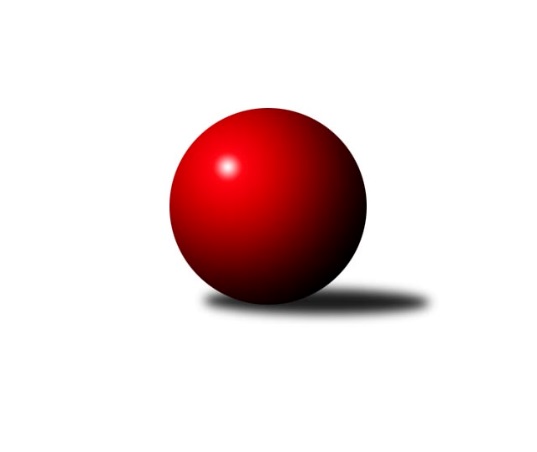 Č.5Ročník 2009/2010	4.5.2024 Krajský přebor MS 2009/2010Statistika 5. kolaTabulka družstev:		družstvo	záp	výh	rem	proh	skore	sety	průměr	body	plné	dorážka	chyby	1.	TJ Sokol Bohumín ˝B˝	5	4	0	1	54 : 26 	(34.5 : 19.5)	2460	8	1692	768	35.6	2.	TJ Sokol Bohumín ˝A˝	5	3	0	2	51 : 29 	(35.5 : 24.5)	2413	6	1685	728	38.6	3.	TJ Frenštát p.R.˝A˝	5	3	0	2	48 : 32 	(32.5 : 27.5)	2441	6	1700	741	38	4.	TJ Spartak Bílovec ˝A˝	5	3	0	2	44 : 36 	(33.5 : 26.5)	2417	6	1676	741	36.2	5.	TJ Opava ˝D˝	5	3	0	2	44 : 36 	(28.0 : 32.0)	2416	6	1702	714	45	6.	TJ Unie Hlubina ˝A˝	5	3	0	2	42 : 38 	(34.5 : 25.5)	2492	6	1724	768	29.4	7.	KK Lipník nad Bečvou ˝B˝	5	3	0	2	40 : 40 	(27.0 : 33.0)	2310	6	1633	677	52.2	8.	SKK Ostrava B	5	2	0	3	36 : 44 	(29.5 : 30.5)	2404	4	1667	736	43.2	9.	TJ VOKD Poruba ˝B˝	5	2	0	3	36 : 44 	(29.5 : 30.5)	2400	4	1672	729	49.8	10.	TJ Nový Jičín ˝A˝	5	2	0	3	35 : 45 	(25.0 : 29.0)	2365	4	1677	688	45.8	11.	KK Minerva Opava ˝B˝	5	2	0	3	30 : 50 	(25.0 : 35.0)	2362	4	1677	685	41	12.	TJ Odry ˝B˝	5	0	0	5	20 : 60 	(19.5 : 40.5)	2329	0	1635	694	44Tabulka doma:		družstvo	záp	výh	rem	proh	skore	sety	průměr	body	maximum	minimum	1.	TJ Sokol Bohumín ˝A˝	3	3	0	0	45 : 3 	(30.5 : 5.5)	2512	6	2532	2495	2.	TJ Frenštát p.R.˝A˝	3	3	0	0	40 : 8 	(25.0 : 11.0)	2512	6	2560	2448	3.	TJ Sokol Bohumín ˝B˝	3	3	0	0	38 : 10 	(25.5 : 10.5)	2478	6	2489	2456	4.	TJ Opava ˝D˝	3	3	0	0	36 : 12 	(22.0 : 14.0)	2420	6	2475	2390	5.	TJ Nový Jičín ˝A˝	2	2	0	0	26 : 6 	(14.0 : 4.0)	2426	4	2437	2415	6.	TJ Spartak Bílovec ˝A˝	2	2	0	0	26 : 6 	(19.5 : 4.5)	2383	4	2391	2374	7.	KK Lipník nad Bečvou ˝B˝	2	2	0	0	26 : 6 	(17.0 : 7.0)	2344	4	2368	2319	8.	SKK Ostrava B	2	2	0	0	24 : 8 	(15.5 : 8.5)	2478	4	2494	2461	9.	TJ Unie Hlubina ˝A˝	2	2	0	0	22 : 10 	(17.0 : 7.0)	2570	4	2629	2510	10.	KK Minerva Opava ˝B˝	3	2	0	1	28 : 20 	(19.5 : 16.5)	2442	4	2468	2427	11.	TJ VOKD Poruba ˝B˝	2	1	0	1	18 : 14 	(14.0 : 10.0)	2419	2	2495	2343	12.	TJ Odry ˝B˝	3	0	0	3	14 : 34 	(15.0 : 21.0)	2458	0	2471	2440Tabulka venku:		družstvo	záp	výh	rem	proh	skore	sety	průměr	body	maximum	minimum	1.	TJ Sokol Bohumín ˝B˝	2	1	0	1	16 : 16 	(9.0 : 9.0)	2451	2	2519	2382	2.	TJ Unie Hlubina ˝A˝	3	1	0	2	20 : 28 	(17.5 : 18.5)	2466	2	2579	2402	3.	TJ Spartak Bílovec ˝A˝	3	1	0	2	18 : 30 	(14.0 : 22.0)	2429	2	2467	2407	4.	TJ VOKD Poruba ˝B˝	3	1	0	2	18 : 30 	(15.5 : 20.5)	2394	2	2501	2313	5.	KK Lipník nad Bečvou ˝B˝	3	1	0	2	14 : 34 	(10.0 : 26.0)	2299	2	2458	2203	6.	TJ Opava ˝D˝	2	0	0	2	8 : 24 	(6.0 : 18.0)	2414	0	2470	2358	7.	TJ Frenštát p.R.˝A˝	2	0	0	2	8 : 24 	(7.5 : 16.5)	2405	0	2413	2397	8.	TJ Sokol Bohumín ˝A˝	2	0	0	2	6 : 26 	(5.0 : 19.0)	2364	0	2543	2185	9.	TJ Odry ˝B˝	2	0	0	2	6 : 26 	(4.5 : 19.5)	2265	0	2323	2206	10.	SKK Ostrava B	3	0	0	3	12 : 36 	(14.0 : 22.0)	2379	0	2416	2319	11.	KK Minerva Opava ˝B˝	2	0	0	2	2 : 30 	(5.5 : 18.5)	2322	0	2376	2268	12.	TJ Nový Jičín ˝A˝	3	0	0	3	9 : 39 	(11.0 : 25.0)	2345	0	2377	2315Tabulka podzimní části:		družstvo	záp	výh	rem	proh	skore	sety	průměr	body	doma	venku	1.	TJ Sokol Bohumín ˝B˝	5	4	0	1	54 : 26 	(34.5 : 19.5)	2460	8 	3 	0 	0 	1 	0 	1	2.	TJ Sokol Bohumín ˝A˝	5	3	0	2	51 : 29 	(35.5 : 24.5)	2413	6 	3 	0 	0 	0 	0 	2	3.	TJ Frenštát p.R.˝A˝	5	3	0	2	48 : 32 	(32.5 : 27.5)	2441	6 	3 	0 	0 	0 	0 	2	4.	TJ Spartak Bílovec ˝A˝	5	3	0	2	44 : 36 	(33.5 : 26.5)	2417	6 	2 	0 	0 	1 	0 	2	5.	TJ Opava ˝D˝	5	3	0	2	44 : 36 	(28.0 : 32.0)	2416	6 	3 	0 	0 	0 	0 	2	6.	TJ Unie Hlubina ˝A˝	5	3	0	2	42 : 38 	(34.5 : 25.5)	2492	6 	2 	0 	0 	1 	0 	2	7.	KK Lipník nad Bečvou ˝B˝	5	3	0	2	40 : 40 	(27.0 : 33.0)	2310	6 	2 	0 	0 	1 	0 	2	8.	SKK Ostrava B	5	2	0	3	36 : 44 	(29.5 : 30.5)	2404	4 	2 	0 	0 	0 	0 	3	9.	TJ VOKD Poruba ˝B˝	5	2	0	3	36 : 44 	(29.5 : 30.5)	2400	4 	1 	0 	1 	1 	0 	2	10.	TJ Nový Jičín ˝A˝	5	2	0	3	35 : 45 	(25.0 : 29.0)	2365	4 	2 	0 	0 	0 	0 	3	11.	KK Minerva Opava ˝B˝	5	2	0	3	30 : 50 	(25.0 : 35.0)	2362	4 	2 	0 	1 	0 	0 	2	12.	TJ Odry ˝B˝	5	0	0	5	20 : 60 	(19.5 : 40.5)	2329	0 	0 	0 	3 	0 	0 	2Tabulka jarní části:		družstvo	záp	výh	rem	proh	skore	sety	průměr	body	doma	venku	1.	KK Minerva Opava ˝B˝	0	0	0	0	0 : 0 	(0.0 : 0.0)	0	0 	0 	0 	0 	0 	0 	0 	2.	TJ Unie Hlubina ˝A˝	0	0	0	0	0 : 0 	(0.0 : 0.0)	0	0 	0 	0 	0 	0 	0 	0 	3.	TJ Spartak Bílovec ˝A˝	0	0	0	0	0 : 0 	(0.0 : 0.0)	0	0 	0 	0 	0 	0 	0 	0 	4.	TJ Odry ˝B˝	0	0	0	0	0 : 0 	(0.0 : 0.0)	0	0 	0 	0 	0 	0 	0 	0 	5.	TJ Sokol Bohumín ˝B˝	0	0	0	0	0 : 0 	(0.0 : 0.0)	0	0 	0 	0 	0 	0 	0 	0 	6.	SKK Ostrava B	0	0	0	0	0 : 0 	(0.0 : 0.0)	0	0 	0 	0 	0 	0 	0 	0 	7.	TJ VOKD Poruba ˝B˝	0	0	0	0	0 : 0 	(0.0 : 0.0)	0	0 	0 	0 	0 	0 	0 	0 	8.	TJ Frenštát p.R.˝A˝	0	0	0	0	0 : 0 	(0.0 : 0.0)	0	0 	0 	0 	0 	0 	0 	0 	9.	TJ Nový Jičín ˝A˝	0	0	0	0	0 : 0 	(0.0 : 0.0)	0	0 	0 	0 	0 	0 	0 	0 	10.	TJ Opava ˝D˝	0	0	0	0	0 : 0 	(0.0 : 0.0)	0	0 	0 	0 	0 	0 	0 	0 	11.	TJ Sokol Bohumín ˝A˝	0	0	0	0	0 : 0 	(0.0 : 0.0)	0	0 	0 	0 	0 	0 	0 	0 	12.	KK Lipník nad Bečvou ˝B˝	0	0	0	0	0 : 0 	(0.0 : 0.0)	0	0 	0 	0 	0 	0 	0 	0 Zisk bodů pro družstvo:		jméno hráče	družstvo	body	zápasy	v %	dílčí body	sety	v %	1.	Karol Nitka 	TJ Sokol Bohumín ˝A˝ 	8	/	5	(80%)		/		(%)	2.	Ladislav  Petr 	TJ Frenštát p.R.˝A˝ 	8	/	5	(80%)		/		(%)	3.	Petr Kuttler 	TJ Sokol Bohumín ˝B˝ 	8	/	5	(80%)		/		(%)	4.	Pavel Niesyt 	TJ Sokol Bohumín ˝A˝ 	8	/	5	(80%)		/		(%)	5.	Milan Binar 	TJ Spartak Bílovec ˝A˝ 	8	/	5	(80%)		/		(%)	6.	Zdeněk Štohanzl 	KK Minerva Opava ˝B˝ 	8	/	5	(80%)		/		(%)	7.	Michal Pavič 	TJ Nový Jičín ˝A˝ 	8	/	5	(80%)		/		(%)	8.	Aleš Kohutek 	TJ Sokol Bohumín ˝B˝ 	8	/	5	(80%)		/		(%)	9.	Jan Lankaš 	KK Lipník nad Bečvou ˝B˝ 	8	/	5	(80%)		/		(%)	10.	Pavel Šmydke 	TJ Spartak Bílovec ˝A˝ 	8	/	5	(80%)		/		(%)	11.	Radek Foltýn 	SKK Ostrava B 	6	/	3	(100%)		/		(%)	12.	Karel Šnajdárek 	TJ Spartak Bílovec ˝A˝ 	6	/	4	(75%)		/		(%)	13.	Roman Honl 	TJ Sokol Bohumín ˝B˝ 	6	/	4	(75%)		/		(%)	14.	Jaromír Matějek 	TJ Frenštát p.R.˝A˝ 	6	/	4	(75%)		/		(%)	15.	Milan  Kučera 	TJ Frenštát p.R.˝A˝ 	6	/	4	(75%)		/		(%)	16.	Jan Žídek 	TJ VOKD Poruba ˝B˝ 	6	/	4	(75%)		/		(%)	17.	František Křák 	TJ VOKD Poruba ˝B˝ 	6	/	4	(75%)		/		(%)	18.	Michal Zatyko 	TJ Unie Hlubina ˝A˝ 	6	/	5	(60%)		/		(%)	19.	Tomáš Polášek 	SKK Ostrava B 	6	/	5	(60%)		/		(%)	20.	Lada Péli 	TJ Sokol Bohumín ˝B˝ 	6	/	5	(60%)		/		(%)	21.	Josef Kuzma 	TJ Sokol Bohumín ˝A˝ 	6	/	5	(60%)		/		(%)	22.	Tomáš Foniok 	TJ VOKD Poruba ˝B˝ 	6	/	5	(60%)		/		(%)	23.	Štefan Dendis 	TJ Sokol Bohumín ˝A˝ 	6	/	5	(60%)		/		(%)	24.	Jana Tvrdoňová 	TJ Opava ˝D˝ 	6	/	5	(60%)		/		(%)	25.	Vladimír Šipula 	TJ Sokol Bohumín ˝A˝ 	6	/	5	(60%)		/		(%)	26.	Jiří Kolář 	KK Lipník nad Bečvou ˝B˝ 	6	/	5	(60%)		/		(%)	27.	Vladimír Štacha 	TJ Spartak Bílovec ˝A˝ 	6	/	5	(60%)		/		(%)	28.	Lubomír Škrobánek 	TJ Opava ˝D˝ 	6	/	5	(60%)		/		(%)	29.	Zdeněk Krejčiřík 	KK Lipník nad Bečvou ˝B˝ 	6	/	5	(60%)		/		(%)	30.	Jaroslav  Petr 	TJ Frenštát p.R.˝A˝ 	6	/	5	(60%)		/		(%)	31.	Rudolf Tvrdoň 	TJ Opava ˝D˝ 	6	/	5	(60%)		/		(%)	32.	František Oliva 	TJ Unie Hlubina ˝A˝ 	6	/	5	(60%)		/		(%)	33.	Karel Škrobánek 	TJ Opava ˝D˝ 	6	/	5	(60%)		/		(%)	34.	Petr Šebestík 	SKK Ostrava B 	6	/	5	(60%)		/		(%)	35.	Miroslav Paloc 	TJ Sokol Bohumín ˝A˝ 	5	/	4	(63%)		/		(%)	36.	Milan Franer 	TJ Opava ˝D˝ 	4	/	2	(100%)		/		(%)	37.	Michal Blinka 	SKK Ostrava B 	4	/	2	(100%)		/		(%)	38.	Tomáš Binek 	TJ Frenštát p.R.˝A˝ 	4	/	3	(67%)		/		(%)	39.	Dalibor Zboran 	TJ Nový Jičín ˝A˝ 	4	/	3	(67%)		/		(%)	40.	Jan Pospěch 	TJ Nový Jičín ˝A˝ 	4	/	3	(67%)		/		(%)	41.	Libor Tkáč 	SKK Ostrava B 	4	/	3	(67%)		/		(%)	42.	Michal Hejtmánek 	TJ Unie Hlubina ˝A˝ 	4	/	3	(67%)		/		(%)	43.	Michal Babinec  st 	TJ Unie Hlubina ˝A˝ 	4	/	4	(50%)		/		(%)	44.	Vladimír Rada 	TJ VOKD Poruba ˝B˝ 	4	/	4	(50%)		/		(%)	45.	Jiří Hradil 	TJ Nový Jičín ˝A˝ 	4	/	4	(50%)		/		(%)	46.	Martina Kalischová 	TJ Sokol Bohumín ˝B˝ 	4	/	4	(50%)		/		(%)	47.	Zdeněk Bordovský 	TJ Frenštát p.R.˝A˝ 	4	/	4	(50%)		/		(%)	48.	Josef Šustek 	TJ Odry ˝B˝ 	4	/	4	(50%)		/		(%)	49.	Vladimír Staněk 	KK Minerva Opava ˝B˝ 	4	/	5	(40%)		/		(%)	50.	Michal Babinec  ml 	TJ Unie Hlubina ˝A˝ 	4	/	5	(40%)		/		(%)	51.	Jiří Brož 	TJ Odry ˝B˝ 	4	/	5	(40%)		/		(%)	52.	Josef Zavacký 	TJ Nový Jičín ˝A˝ 	4	/	5	(40%)		/		(%)	53.	Tomáš Valíček 	TJ Opava ˝D˝ 	4	/	5	(40%)		/		(%)	54.	Fridrich Péli 	TJ Sokol Bohumín ˝B˝ 	4	/	5	(40%)		/		(%)	55.	Radek Lankaš 	KK Lipník nad Bečvou ˝B˝ 	4	/	5	(40%)		/		(%)	56.	Vlastimila Kolářová 	KK Lipník nad Bečvou ˝B˝ 	4	/	5	(40%)		/		(%)	57.	Tomáš Král 	KK Minerva Opava ˝B˝ 	4	/	5	(40%)		/		(%)	58.	Karel Chlevišťan 	TJ Odry ˝B˝ 	2	/	1	(100%)		/		(%)	59.	Jiří Břeska 	TJ Unie Hlubina ˝A˝ 	2	/	1	(100%)		/		(%)	60.	Josef Pavlosek 	SKK Ostrava B 	2	/	1	(100%)		/		(%)	61.	Antonín Břenek 	TJ Spartak Bílovec ˝A˝ 	2	/	1	(100%)		/		(%)	62.	Jaromír Piska 	TJ Sokol Bohumín ˝B˝ 	2	/	1	(100%)		/		(%)	63.	Radek Kolář 	KK Lipník nad Bečvou ˝B˝ 	2	/	1	(100%)		/		(%)	64.	Jiří Veselý 	TJ Frenštát p.R.˝A˝ 	2	/	1	(100%)		/		(%)	65.	Petr Chodura 	TJ Unie Hlubina ˝A˝ 	2	/	2	(50%)		/		(%)	66.	Lenka Raabová 	TJ Unie Hlubina ˝A˝ 	2	/	2	(50%)		/		(%)	67.	Radek Škarka 	TJ Nový Jičín ˝A˝ 	2	/	2	(50%)		/		(%)	68.	Karel Vágner 	KK Minerva Opava ˝B˝ 	2	/	2	(50%)		/		(%)	69.	Petr Oravec 	TJ VOKD Poruba ˝B˝ 	2	/	2	(50%)		/		(%)	70.	Zdeněk Šíma 	TJ Odry ˝B˝ 	2	/	3	(33%)		/		(%)	71.	Petr Frank 	KK Minerva Opava ˝B˝ 	2	/	3	(33%)		/		(%)	72.	Jakub Pešát 	KK Lipník nad Bečvou ˝B˝ 	2	/	3	(33%)		/		(%)	73.	Lucie Kučáková 	TJ Odry ˝B˝ 	2	/	3	(33%)		/		(%)	74.	Jaroslav Černý 	TJ Spartak Bílovec ˝A˝ 	2	/	4	(25%)		/		(%)	75.	Jaroslav Klekner 	TJ VOKD Poruba ˝B˝ 	2	/	4	(25%)		/		(%)	76.	Jan Král 	KK Minerva Opava ˝B˝ 	2	/	5	(20%)		/		(%)	77.	Vojtěch Turlej 	TJ VOKD Poruba ˝B˝ 	2	/	5	(20%)		/		(%)	78.	Daniel Donéé 	TJ Odry ˝B˝ 	2	/	5	(20%)		/		(%)	79.	Alexej Kudělka 	TJ Nový Jičín ˝A˝ 	1	/	5	(10%)		/		(%)	80.	Pavel Šustek 	TJ Odry ˝B˝ 	0	/	1	(0%)		/		(%)	81.	René Světlík 	TJ Sokol Bohumín ˝B˝ 	0	/	1	(0%)		/		(%)	82.	Jiří Sequens 	TJ Spartak Bílovec ˝A˝ 	0	/	1	(0%)		/		(%)	83.	Oldřich Stolařík 	SKK Ostrava B 	0	/	1	(0%)		/		(%)	84.	Petr Foniok 	TJ Unie Hlubina ˝A˝ 	0	/	1	(0%)		/		(%)	85.	Alfréd  Herman 	TJ Sokol Bohumín ˝A˝ 	0	/	1	(0%)		/		(%)	86.	Pavel Jašek 	TJ Opava ˝D˝ 	0	/	1	(0%)		/		(%)	87.	René Gazdík 	TJ Unie Hlubina ˝A˝ 	0	/	1	(0%)		/		(%)	88.	Zdeněk Michna 	TJ Frenštát p.R.˝A˝ 	0	/	1	(0%)		/		(%)	89.	František Deingruber 	SKK Ostrava B 	0	/	1	(0%)		/		(%)	90.	Lubomír Bičík 	KK Minerva Opava ˝B˝ 	0	/	1	(0%)		/		(%)	91.	Libor Jurečka 	TJ Nový Jičín ˝A˝ 	0	/	1	(0%)		/		(%)	92.	Antonín Fabík 	TJ Spartak Bílovec ˝A˝ 	0	/	1	(0%)		/		(%)	93.	Radmila Pastvová 	TJ Unie Hlubina ˝A˝ 	0	/	1	(0%)		/		(%)	94.	Dan  Šodek 	SKK Ostrava B 	0	/	2	(0%)		/		(%)	95.	Rostislav Hrbáč 	SKK Ostrava B 	0	/	2	(0%)		/		(%)	96.	Jiří Koloděj 	SKK Ostrava B 	0	/	2	(0%)		/		(%)	97.	Jaroslav Mika 	TJ Odry ˝B˝ 	0	/	2	(0%)		/		(%)	98.	Jan Polášek 	SKK Ostrava B 	0	/	2	(0%)		/		(%)	99.	Michal Blažek 	TJ Opava ˝D˝ 	0	/	2	(0%)		/		(%)	100.	Ján Pelikán 	TJ Nový Jičín ˝A˝ 	0	/	2	(0%)		/		(%)	101.	Roman Šima 	TJ Odry ˝B˝ 	0	/	2	(0%)		/		(%)	102.	Pavel Krompolc 	TJ VOKD Poruba ˝B˝ 	0	/	2	(0%)		/		(%)	103.	Renáta Smijová 	KK Minerva Opava ˝B˝ 	0	/	2	(0%)		/		(%)	104.	Jan Strnadel 	KK Minerva Opava ˝B˝ 	0	/	2	(0%)		/		(%)	105.	Karel Mareček 	TJ Spartak Bílovec ˝A˝ 	0	/	3	(0%)		/		(%)	106.	Vojtěch Rozkopal 	TJ Odry ˝B˝ 	0	/	4	(0%)		/		(%)Průměry na kuželnách:		kuželna	průměr	plné	dorážka	chyby	výkon na hráče	1.	TJ Unie Hlubina, 1-2	2538	1756	782	29.0	(423.0)	2.	TJ Odry, 1-4	2485	1716	769	38.3	(414.3)	3.	Sokol Frenštát pod Radhoštěm, 1-2	2452	1693	758	34.8	(408.7)	4.	SKK Ostrava, 1-2	2447	1699	748	38.0	(407.9)	5.	Minerva Opava, 1-2	2445	1691	754	34.5	(407.6)	6.	TJ Sokol Bohumín, 1-4	2425	1700	725	45.2	(404.2)	7.	TJ VOKD Poruba, 1-4	2398	1680	718	52.5	(399.7)	8.	TJ Nový Jičín, 1-4	2389	1639	750	34.3	(398.2)	9.	TJ Opava, 1-4	2370	1687	683	53.8	(395.1)	10.	KK Lipník nad Bečvou, 1-2	2296	1624	671	52.5	(382.7)	11.	TJ Spartak Bílovec, 1-2	2293	1612	681	39.5	(382.3)Nejlepší výkony na kuželnách:TJ Unie Hlubina, 1-2TJ Unie Hlubina ˝A˝	2629	4. kolo	Pavel Niesyt 	TJ Sokol Bohumín ˝A˝	461	4. koloTJ Sokol Bohumín ˝A˝	2543	4. kolo	Michal Babinec  st 	TJ Unie Hlubina ˝A˝	460	2. koloTJ Unie Hlubina ˝A˝	2510	2. kolo	Michal Babinec  st 	TJ Unie Hlubina ˝A˝	459	4. koloTJ Opava ˝D˝	2470	2. kolo	Josef Kuzma 	TJ Sokol Bohumín ˝A˝	448	4. kolo		. kolo	Michal Hejtmánek 	TJ Unie Hlubina ˝A˝	442	4. kolo		. kolo	Petr Chodura 	TJ Unie Hlubina ˝A˝	440	4. kolo		. kolo	Michal Zatyko 	TJ Unie Hlubina ˝A˝	439	4. kolo		. kolo	Michal Babinec  ml 	TJ Unie Hlubina ˝A˝	431	4. kolo		. kolo	Karel Škrobánek 	TJ Opava ˝D˝	425	2. kolo		. kolo	Vladimír Šipula 	TJ Sokol Bohumín ˝A˝	423	4. koloTJ Odry, 1-4TJ Unie Hlubina ˝A˝	2579	5. kolo	Michal Hejtmánek 	TJ Unie Hlubina ˝A˝	469	5. koloTJ VOKD Poruba ˝B˝	2501	1. kolo	Michal Zatyko 	TJ Unie Hlubina ˝A˝	466	5. koloTJ Odry ˝B˝	2471	3. kolo	Zdeněk Šíma 	TJ Odry ˝B˝	456	3. koloTJ Odry ˝B˝	2464	5. kolo	Karel Chlevišťan 	TJ Odry ˝B˝	454	1. koloKK Lipník nad Bečvou ˝B˝	2458	3. kolo	Jiří Brož 	TJ Odry ˝B˝	453	5. koloTJ Odry ˝B˝	2440	1. kolo	Josef Šustek 	TJ Odry ˝B˝	452	5. kolo		. kolo	František Oliva 	TJ Unie Hlubina ˝A˝	448	5. kolo		. kolo	Jaroslav Klekner 	TJ VOKD Poruba ˝B˝	443	1. kolo		. kolo	Michal Babinec  ml 	TJ Unie Hlubina ˝A˝	441	5. kolo		. kolo	Zdeněk Krejčiřík 	KK Lipník nad Bečvou ˝B˝	430	3. koloSokol Frenštát pod Radhoštěm, 1-2TJ Frenštát p.R.˝A˝	2560	1. kolo	František Oliva 	TJ Unie Hlubina ˝A˝	453	1. koloTJ Frenštát p.R.˝A˝	2527	4. kolo	Jaroslav  Petr 	TJ Frenštát p.R.˝A˝	446	3. koloTJ Frenštát p.R.˝A˝	2448	3. kolo	Jaroslav  Petr 	TJ Frenštát p.R.˝A˝	441	4. koloTJ Unie Hlubina ˝A˝	2417	1. kolo	Ladislav  Petr 	TJ Frenštát p.R.˝A˝	438	4. koloSKK Ostrava B	2402	3. kolo	Ladislav  Petr 	TJ Frenštát p.R.˝A˝	437	1. koloTJ Opava ˝D˝	2358	4. kolo	Zdeněk Michna 	TJ Frenštát p.R.˝A˝	437	1. kolo		. kolo	Jaromír Matějek 	TJ Frenštát p.R.˝A˝	434	1. kolo		. kolo	Tomáš Polášek 	SKK Ostrava B	433	3. kolo		. kolo	Tomáš Binek 	TJ Frenštát p.R.˝A˝	431	4. kolo		. kolo	Karel Škrobánek 	TJ Opava ˝D˝	429	4. koloSKK Ostrava, 1-2SKK Ostrava B	2494	4. kolo	Libor Tkáč 	SKK Ostrava B	469	4. koloTJ Spartak Bílovec ˝A˝	2467	4. kolo	Tomáš Polášek 	SKK Ostrava B	447	4. koloSKK Ostrava B	2461	2. kolo	Karel Šnajdárek 	TJ Spartak Bílovec ˝A˝	445	4. koloTJ VOKD Poruba ˝B˝	2368	2. kolo	Pavel Šmydke 	TJ Spartak Bílovec ˝A˝	433	4. kolo		. kolo	Petr Šebestík 	SKK Ostrava B	429	2. kolo		. kolo	Tomáš Polášek 	SKK Ostrava B	429	2. kolo		. kolo	Jaroslav Klekner 	TJ VOKD Poruba ˝B˝	422	2. kolo		. kolo	Libor Tkáč 	SKK Ostrava B	421	2. kolo		. kolo	Dan  Šodek 	SKK Ostrava B	411	4. kolo		. kolo	Karel Mareček 	TJ Spartak Bílovec ˝A˝	411	4. koloMinerva Opava, 1-2TJ Sokol Bohumín ˝B˝	2519	4. kolo	Petr Kuttler 	TJ Sokol Bohumín ˝B˝	444	4. koloKK Minerva Opava ˝B˝	2468	2. kolo	Aleš Kohutek 	TJ Sokol Bohumín ˝B˝	443	4. koloKK Minerva Opava ˝B˝	2430	1. kolo	Tomáš Král 	KK Minerva Opava ˝B˝	439	2. koloKK Minerva Opava ˝B˝	2427	4. kolo	Jaroslav  Petr 	TJ Frenštát p.R.˝A˝	435	2. koloSKK Ostrava B	2416	1. kolo	Karel Vágner 	KK Minerva Opava ˝B˝	431	4. koloTJ Frenštát p.R.˝A˝	2413	2. kolo	Jaromír Matějek 	TJ Frenštát p.R.˝A˝	430	2. kolo		. kolo	Roman Honl 	TJ Sokol Bohumín ˝B˝	428	4. kolo		. kolo	Petr Frank 	KK Minerva Opava ˝B˝	427	1. kolo		. kolo	Tomáš Polášek 	SKK Ostrava B	426	1. kolo		. kolo	Ladislav  Petr 	TJ Frenštát p.R.˝A˝	425	2. koloTJ Sokol Bohumín, 1-4TJ Sokol Bohumín ˝A˝	2532	3. kolo	Pavel Niesyt 	TJ Sokol Bohumín ˝A˝	453	1. koloTJ Sokol Bohumín ˝A˝	2510	1. kolo	Petr Kuttler 	TJ Sokol Bohumín ˝B˝	443	1. koloTJ Sokol Bohumín ˝A˝	2495	5. kolo	Ladislav  Petr 	TJ Frenštát p.R.˝A˝	443	5. koloTJ Sokol Bohumín ˝B˝	2489	5. kolo	Karol Nitka 	TJ Sokol Bohumín ˝A˝	439	5. koloTJ Sokol Bohumín ˝B˝	2489	1. kolo	Lada Péli 	TJ Sokol Bohumín ˝B˝	438	1. koloTJ Sokol Bohumín ˝B˝	2456	3. kolo	Štefan Dendis 	TJ Sokol Bohumín ˝A˝	435	5. koloTJ Spartak Bílovec ˝A˝	2407	1. kolo	Pavel Niesyt 	TJ Sokol Bohumín ˝A˝	434	3. koloTJ Unie Hlubina ˝A˝	2402	3. kolo	Karol Nitka 	TJ Sokol Bohumín ˝A˝	433	3. koloTJ Frenštát p.R.˝A˝	2397	5. kolo	Lada Péli 	TJ Sokol Bohumín ˝B˝	431	3. koloKK Minerva Opava ˝B˝	2376	5. kolo	Štefan Dendis 	TJ Sokol Bohumín ˝A˝	429	1. koloTJ VOKD Poruba, 1-4TJ VOKD Poruba ˝B˝	2495	5. kolo	Pavel Šmydke 	TJ Spartak Bílovec ˝A˝	456	3. koloTJ Spartak Bílovec ˝A˝	2413	3. kolo	Michal Pavič 	TJ Nový Jičín ˝A˝	440	5. koloTJ VOKD Poruba ˝B˝	2343	3. kolo	Tomáš Foniok 	TJ VOKD Poruba ˝B˝	440	5. koloTJ Nový Jičín ˝A˝	2342	5. kolo	Vojtěch Turlej 	TJ VOKD Poruba ˝B˝	437	5. kolo		. kolo	Jaroslav Klekner 	TJ VOKD Poruba ˝B˝	432	5. kolo		. kolo	Vladimír Štacha 	TJ Spartak Bílovec ˝A˝	430	3. kolo		. kolo	Radek Škarka 	TJ Nový Jičín ˝A˝	421	5. kolo		. kolo	Jan Žídek 	TJ VOKD Poruba ˝B˝	418	5. kolo		. kolo	Josef Zavacký 	TJ Nový Jičín ˝A˝	416	5. kolo		. kolo	Vladimír Rada 	TJ VOKD Poruba ˝B˝	415	5. koloTJ Nový Jičín, 1-4TJ Nový Jičín ˝A˝	2437	4. kolo	Radek Škarka 	TJ Nový Jičín ˝A˝	427	4. koloTJ Nový Jičín ˝A˝	2415	2. kolo	Jan Pospěch 	TJ Nový Jičín ˝A˝	422	2. koloTJ Sokol Bohumín ˝B˝	2382	2. kolo	Roman Honl 	TJ Sokol Bohumín ˝B˝	420	2. koloTJ Odry ˝B˝	2323	4. kolo	Jiří Brož 	TJ Odry ˝B˝	419	4. kolo		. kolo	Michal Pavič 	TJ Nový Jičín ˝A˝	415	2. kolo		. kolo	Aleš Kohutek 	TJ Sokol Bohumín ˝B˝	412	2. kolo		. kolo	Jiří Hradil 	TJ Nový Jičín ˝A˝	407	2. kolo		. kolo	Dalibor Zboran 	TJ Nový Jičín ˝A˝	406	4. kolo		. kolo	Josef Zavacký 	TJ Nový Jičín ˝A˝	405	4. kolo		. kolo	Jan Pospěch 	TJ Nový Jičín ˝A˝	404	4. koloTJ Opava, 1-4TJ Opava ˝D˝	2475	1. kolo	Michal Pavič 	TJ Nový Jičín ˝A˝	447	1. koloTJ Opava ˝D˝	2396	5. kolo	Jana Tvrdoňová 	TJ Opava ˝D˝	437	5. koloTJ Opava ˝D˝	2390	3. kolo	Milan Franer 	TJ Opava ˝D˝	437	1. koloTJ Nový Jičín ˝A˝	2377	1. kolo	Karel Škrobánek 	TJ Opava ˝D˝	431	1. koloSKK Ostrava B	2319	5. kolo	Josef Zavacký 	TJ Nový Jičín ˝A˝	417	1. koloKK Minerva Opava ˝B˝	2268	3. kolo	Radek Foltýn 	SKK Ostrava B	417	5. kolo		. kolo	Lubomír Škrobánek 	TJ Opava ˝D˝	416	1. kolo		. kolo	Karel Škrobánek 	TJ Opava ˝D˝	413	3. kolo		. kolo	Petr Šebestík 	SKK Ostrava B	411	5. kolo		. kolo	Milan Franer 	TJ Opava ˝D˝	411	3. koloKK Lipník nad Bečvou, 1-2KK Lipník nad Bečvou ˝B˝	2368	4. kolo	Zdeněk Krejčiřík 	KK Lipník nad Bečvou ˝B˝	419	4. koloKK Lipník nad Bečvou ˝B˝	2319	2. kolo	Tomáš Foniok 	TJ VOKD Poruba ˝B˝	415	4. koloTJ VOKD Poruba ˝B˝	2313	4. kolo	Vlastimila Kolářová 	KK Lipník nad Bečvou ˝B˝	408	4. koloTJ Sokol Bohumín ˝A˝	2185	2. kolo	Zdeněk Krejčiřík 	KK Lipník nad Bečvou ˝B˝	405	2. kolo		. kolo	Vladimír Rada 	TJ VOKD Poruba ˝B˝	404	4. kolo		. kolo	Jiří Kolář 	KK Lipník nad Bečvou ˝B˝	401	2. kolo		. kolo	Jan Žídek 	TJ VOKD Poruba ˝B˝	400	4. kolo		. kolo	Jan Lankaš 	KK Lipník nad Bečvou ˝B˝	392	4. kolo		. kolo	Jakub Pešát 	KK Lipník nad Bečvou ˝B˝	390	2. kolo		. kolo	Radek Lankaš 	KK Lipník nad Bečvou ˝B˝	388	4. koloTJ Spartak Bílovec, 1-2TJ Spartak Bílovec ˝A˝	2391	5. kolo	Vladimír Štacha 	TJ Spartak Bílovec ˝A˝	444	2. koloTJ Spartak Bílovec ˝A˝	2374	2. kolo	Pavel Šmydke 	TJ Spartak Bílovec ˝A˝	428	5. koloTJ Odry ˝B˝	2206	2. kolo	Milan Binar 	TJ Spartak Bílovec ˝A˝	418	5. koloKK Lipník nad Bečvou ˝B˝	2203	5. kolo	Pavel Šmydke 	TJ Spartak Bílovec ˝A˝	410	2. kolo		. kolo	Milan Binar 	TJ Spartak Bílovec ˝A˝	401	2. kolo		. kolo	Karel Šnajdárek 	TJ Spartak Bílovec ˝A˝	401	5. kolo		. kolo	Karel Šnajdárek 	TJ Spartak Bílovec ˝A˝	397	2. kolo		. kolo	Vladimír Štacha 	TJ Spartak Bílovec ˝A˝	386	5. kolo		. kolo	Antonín Břenek 	TJ Spartak Bílovec ˝A˝	385	5. kolo		. kolo	Radek Lankaš 	KK Lipník nad Bečvou ˝B˝	384	5. koloČetnost výsledků:	6.0 : 10.0	1x	4.0 : 12.0	4x	16.0 : 0.0	2x	15.0 : 1.0	1x	14.0 : 2.0	9x	12.0 : 4.0	9x	10.0 : 6.0	4x